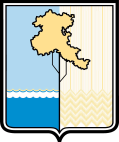 ОМСКИЙ МУНИЦИПАЛЬНЫЙ РАЙОН ОМСКОЙ ОБЛАСТИАдминистрация Омского муниципального районаПОСТАНОВЛЕНИЕот 20.12.2019  № П-19/ОМС-246Руководствуясь Федеральным законом от 06.10.2003 № 131-ФЗ «Об общих принципах организации местного самоуправления в Российской Федерации», Уставом Омского муниципального района Омской области1. Внести в Положение о проведении ежегодного конкурса на лучшее хранение сельскохозяйственной техники среди организаций агропромышленного комплекса, индивидуальных предпринимателей и крестьянских (фермерских) хозяйств на территории Омского муниципального района Омской области, утвержденное постановлением Администрации Омского муниципального района Омской области от 25.10.2011 № 2778-П (далее - Положение)   следующие изменения:1.1. Пункт 3.2. Положения изложить в следующей редакции:« 3.2 Участие в конкурсе носит заявительный характер. Руководитель организации, индивидуальный предприниматель, глава крестьянско (фермерского) хозяйства участвующей в конкурсе на лучшее хранение сельскохозяйственной техники среди организаций агропромышленного комплекса, индивидуальных предпринимателей и крестьянских (фермерских) хозяйств на территории Омского муниципального района Омской области, представляет в срок не позднее 20 декабря текущего года в Управление следующие документы:1) Заявка на участие в конкурсе по форме согласно Приложению № 3 к настоящему Положению;2) Заявление о перечислении денежной премии по форме согласно      приложению № 4 к настоящему Положению;3) Представление на специалиста о награждении денежным призом по форме согласно Приложению № 5 к настоящему Положению;4) Согласие на обработку персональных данных по форме согласно     приложению № 6 к настоящему Положению;5) Копию документа, удостоверяющего личность специалиста (паспорт);6) Сведение о банковском счете (выписка из лицевого счета, заверенная подписью и печатью банка), на который подлежат перечислению денежные средства»;1.2. Пункт 4.2. Положения изложить в следующей редакции:«4.2. Участники конкурса, занявшие первые три места, награждаются Дипломами и премируются денежными премиями в размере:1) 6 000 рублей - за первое место;2) 4 000 рублей - за второе место;3) 2 000 рублей - за третье место.Организация, занявшая I, II, III место в конкурсе на лучшее хранение сельскохозяйственной техники среди организаций                                              агропромышленного комплекса, индивидуальных предпринимателей и       крестьянских (фермерских) хозяйств на территории Омского муниципального района Омской области, награждается Дипломом.От лица организации, занявшей I, II, III место в конкурсе на лучшее             хранение сельскохозяйственной техники среди организаций                                 агропромышленного комплекса, индивидуальных предпринимателей и               крестьянских (фермерских) хозяйств на территории Омского муниципального района Омской области, награждается денежной премией по представлению руководителя, специалист»;1.3. Пункт 4.3 Положения изложить в следующей редакции:«4.3. Денежные премии перечисляются безналичным путем на банковские счета, указанными в представлении, в течение тридцати рабочих дней со дня принятия постановления Администрации Омского муниципального района Омской области о награждении победителей конкурса, но не позднее 29 декабря текущего года».2. Приложение № 4 к Положению изложить в новой редакции                 согласно приложению № 1 к настоящему постановлению.3. Положение дополнить приложениями №№ 5, 6 согласно приложениям № 2, 3 к настоящему постановлению.  	4. Организационно – кадровому управлению Администрации Омского муниципального района Омской области обеспечить опубликование настоящего постановления в газете «Омский пригород», советнику Главы муниципального района по информационной политике Конышевой Е.П. обеспечить его размещение на официальном сайте Омского  муниципального района Омской области в информационно-телекоммуникационной сети «Интернет».	5. Контроль за исполнением настоящего постановления возложить на заместителя Главы муниципального района по вопросам развития              сельскохозяйственного производства и экономической политике                  Волужева Д.Г.Первый заместитель Главы муниципального района                     С.Н. ЛысенкоПриложение № 1 к постановлению Администрации Омского муниципального района Омской области20.12.2019  № П-19/ОМС-246«Приложение № 4 к положению о приведении ежегодного конкурса на лучшее хранение сельскохозяйственной техники среди организаций агропромышленного комплекса, индивидуальных предпринимателей и крестьянских (фермерских) хозяйств на территории Омского муниципального района Омской области Заместителю Главы муниципального  района по вопросам развития сельскохозяйственного производства и экономической политике_____________________________Уважаемый ____________________________________________!	Согласно    постановлению    Администрации    Омского    муниципальногорайона Омской области от «___»_________20___г.                                               №__________________________________________________________________________________________________________________________________________________________прошу перечислить _____________________________________________________________                                         (ФИО специалиста, наименование предприятия)победивш________ в     ежегодном      конкурсе      на      лучшее     хранение сельскохозяйственной   техники     среди    организаций   агропромышленного комплекса,  индивидуальных  предпринимателей  и  крестьянских  (фермерских) хозяйств на  территории  Омского  муниципального  района  Омской  области в размере ________________ (________________________) рублей по   следующим реквизитам:Ф.И.О. специалиста: ____________________________________________________________Р/с_________________________________ в _________________________________________к/с____________________________________________________________________________БИК__________________________________________________________________________ИНН__________________________________________________________________________КПП__________________________________________________________________________ __________________________         _________________________    (должность)             (подпись)               (расшифровка подписи)     ».Приложение № 2к Постановлению Администрации Омского муниципального района Омской области20.12.2019 № П-19/ОМС-246«Приложение № 5к Положению о проведении ежегодного конкурса на лучшее хранение сельскохозяйственной техники среди организаций агропромышленного комплекса, индивидуальных предпринимателей и крестьянских (фермерских)хозяйств на территории Омского муниципального района Омской областиАдминистрация Омского муниципального района Омская обл., г. Омск, ул. Лермонтова, 171а__________________________________________________________________(наименование организации, индивидуального предпринимателя, крестьянского (фермерского) хозяйства)Представление на специалиста о награждении денежным призом_________________________________________________________________(ф.и.о. специалиста сельскохозяйственной организации, главы крестьянского (фермерского) хозяйства, индивидуального предпринимателя Омского района Омской области, должность)	Настоящим  подтверждаем  соответствие  условиям  участия  в  конкурсе,  изложенным в разделе 2, 3 Положения о  проведении ежегодного конкурса на лучшее хранение сельскохозяйственной техники среди организаций агропромышленного комплекса, индивидуальных предпринимателей и крестьянских (фермерских) хозяйств на территории  Омского муниципального района Омской области,   утвержденного Постановлением Администрации Омского муниципального района Омской области. Полноту  и достоверность сведений, указанных в настоящем представлении, прилагаемых к нему документах, гарантируем.Приложение:___________________________________________________________________________(указываются прилагаемые к представлению документы)«____» _______________ 20___ года___________________   _________________   _______________________(руководитель)                     (подпись)                   (фамилия и инициалы)Дата приема представления: «____» __________________ 201___ г.Подпись специалиста, принявшего представление  ___________________»Приложение № 3 к постановлению Администрации Омского муниципального района Омской области20.12.2019  № П-19/ОМС-246Приложение № 6 к положению о проведении ежегодного конкурса на лучшее хранение сельскохозяйственной техники среди организаций агропромышленного комплекса, индивидуальных предпринимателей и крестьянских (фермерских) хозяйств на территории Омского муниципального района Омской области» Администрация Омского муниципального района Омской области                                 от ___________________________________                                                                                                        (Ф.И.О.)   ___________________________________                                     ___________________________________                                     (должность, наименование организации)ЗаявлениеВ  соответствии  с Федеральным законом от 27 июля 2006г. № 152-ФЗ                                                   «О персональных данных» я согласен(а) на обработку моих персональных данных.            ________________                                                                         «___»____________ 20___ г.                 (подпись)    Письменное согласие субъекта персональных данных получил(а):___________________________________________________________________________(должность лица, получившего согласие)_______________/____________________                                              «___»____________ 20___ г.   (подпись)                 (Ф.И.О.)